В наших сердцах и памяти!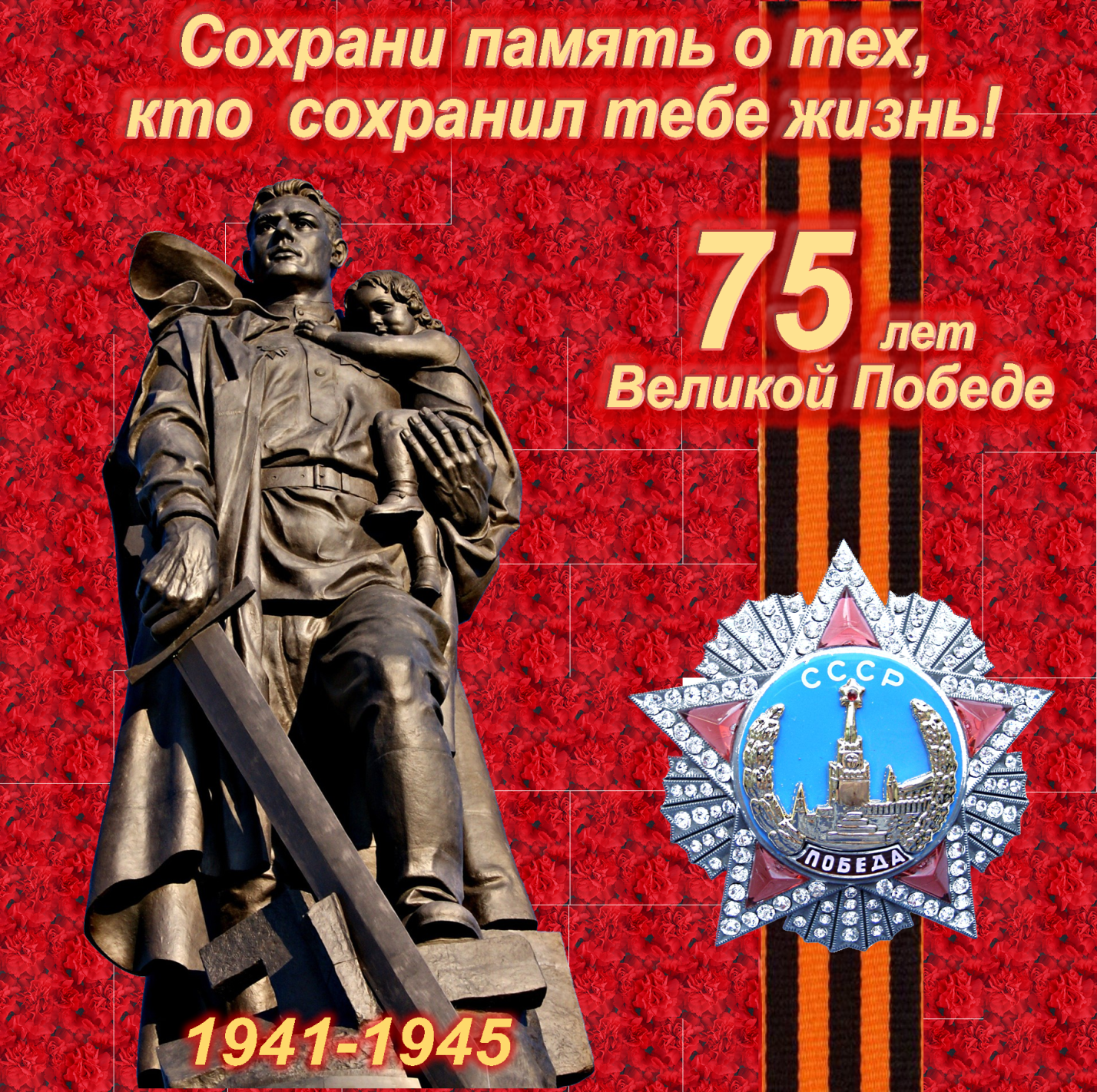 В этом году 9 мая наша страна будет отмечать 75-летие Победы советского народа в Великой Отечественной войне 1941-1945г.В тысячелетней истории нашего Отечества навечно запечатлено множество памятных знаменательных дат. И за каждой из них стоят ратные подвиги и свершения российского народа, не раз поднимавшегося против бесчисленных посягательств на свободу и независимость родной земли. Но самым дорогим и священным для нынешних нескольких поколений стал день 9 мая — День Победы советского народа в Великой Отечественной войне 1941–1945гг.Эта война изменила ход мировой истории, судьбы людей и карту мира. На долю нашего народа, выпало самое суровое испытание -- противостоять гигантской мощи военной машины нацистской Германии и её союзников, вероломно вторгнувшейся на нашу землю. Ежедневно, проявляя невероятное мужество и отвагу, наши деды и прадеды сражались с врагом, с каждым днем приближая последний день войны. Ценой десятков миллионов жизней, мы выстояли и победили!Чем больше времени проходит после войны, тем все более очевидным становится огромное всемирно-историческое значение Великой Победы. Она предопределила судьбу всего мира, избавив многие народы от угрозы фашистского порабощения.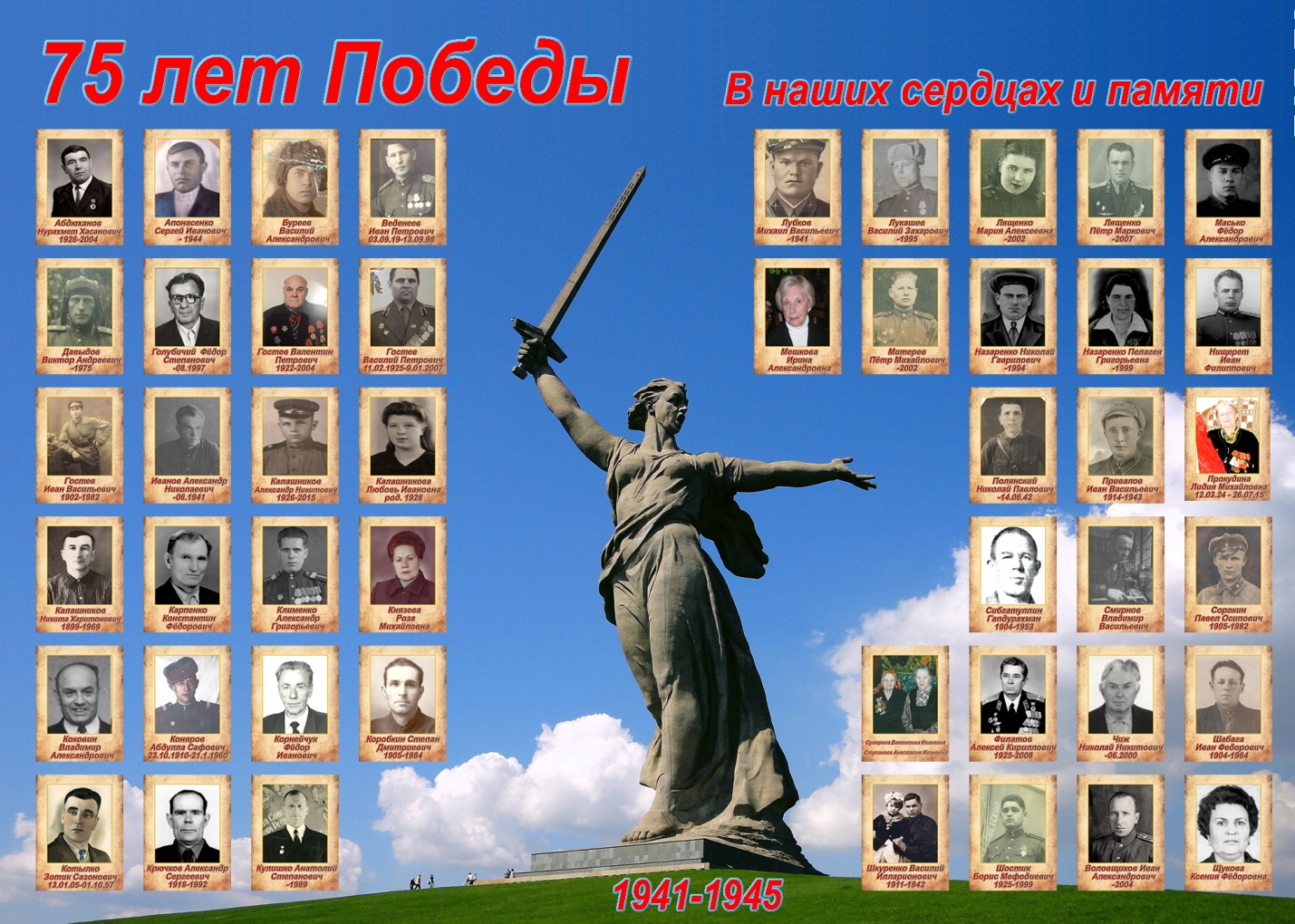 Практически каждая семья в Советском Союзе потеряла в те годы кого-то из родных. Из подвигов каждого участника Великой Отечественной, из их жизней складывается общая Победа. Мы будем помнить их, будем читать их письма, перелистывать фотоальбомы, рассказывать о них своим детям и внукам.В семьях сотрудников Управления по ЮЗАО Департамента по делам гражданской обороны, чрезвычайным ситуациям и пожарной безопасности города Москвы, оказалось не мало участников тех страшных событий. В ознаменование 75-летия со дня знаменательной даты мы собрали сохранившиеся в семейных альбомах фотографии этих обыкновенных и в тоже время героических людей и разместили их на тематическом плакате. Пожелтевшие от времени фотокарточки родных хранят частичку истории тех, кто подарил нам свободу и мирное небо над головой. Они, словно выстроившись в едином строю Бессмертного полка, напоминают нам о том, о чем никогда нельзя забывать -- об ужасах той войны. Мы никогда не забудем ваш подвиг.Поэт Владимир Слепак посвятил им строки из одноименной песни:Бессмертный полк — священная война!На фото фронтовых родные лица,Мы будем вечно этой памятью гордитьсяИ повторять героев имена!Наши дорогие ветераны! Спасибо вам за мужество, стойкость, храбрость! Низкий вам поклон за нашу родную землю! Мы гордимся вашим подвигом!С днем Победы!